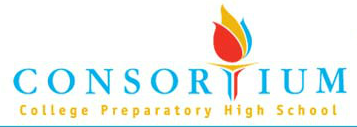 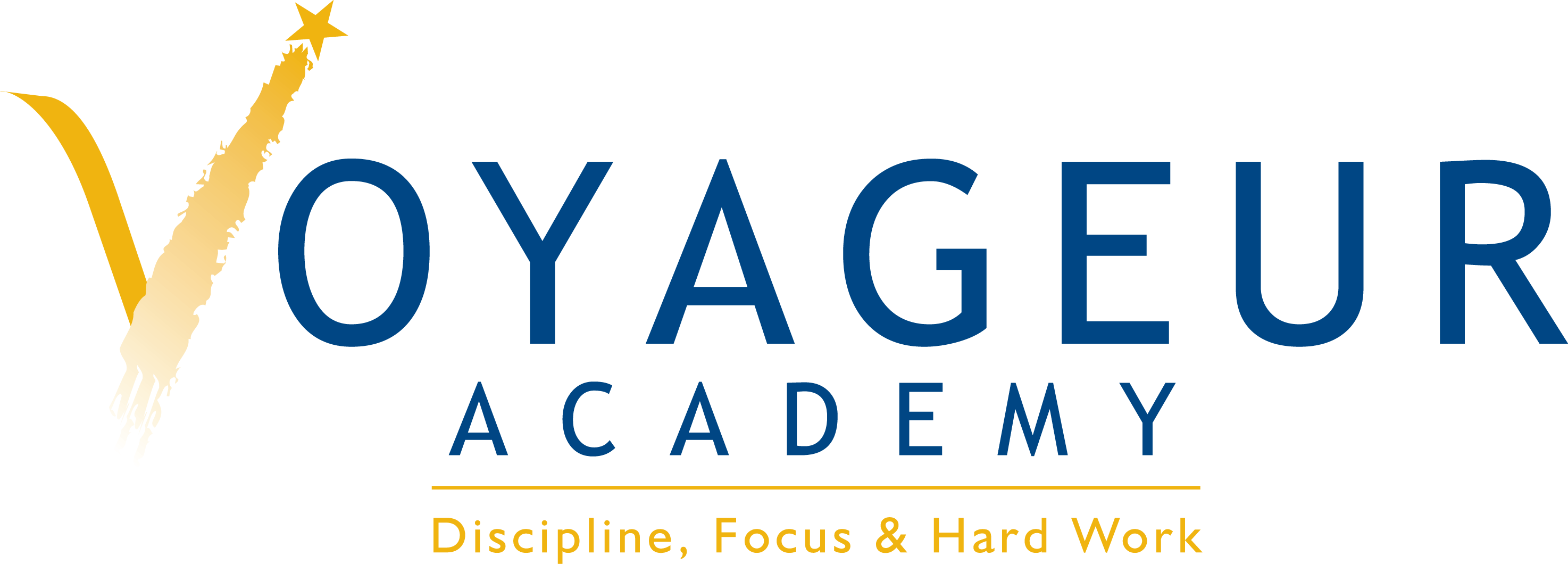 Voyageur Academy/Consortium College Preparatory High SchoolEmployee Compensation InformationFY 2014-2015Salary and benefits information as per the adopted 2014-2015 budget are noted below for the Superintendent and employees of Voyageur Academy/Consortium College Preparatory High School in excess of $100,000 for the fiscal year 2014-2015.  Position:  Principal – Voyageur AcademyPosition:  Principal – Consortium College Preparatory High School Position:  Superintendent Salary          100,000 BenefitsHealth Insurance             7,000 Retirement                  -Employer Social Security             7,650 Workers Comp                320 State Unemployment              1,196 Salary          120,000 BenefitsHealth Insurance             7,000          Retirement                  -Employer Social Security             9,180 Workers Comp                384 State Unemployment             1,196 Salary          160,000 BenefitsHealth Insurance             5,094 Retirement             6,400 Employer Social Security           12,240 Workers Comp                360 State Unemployment                436 